Jak urządzić mieszkanie przyjazne dla zwierząt?Jeśli zastanawiasz się jak urządzić mieszkanie przyjazne dla zwierząt, zachęcamy do zapoznania się z naszym artykułem, gdzie znajdziesz kilka podpowiedzi.Mieszkanie ze zwierzakiemDla wielu kot czy pies to niespełnione marzenie z dzieciństwa. Dlatego, gdy dorastamy i jesteśmy na etapie, w którym posiadamy własne mieszkanie tudzież dom możemy w końcu zdecydować się na jednego z czworonogów w swojej przestrzeni mieszkalnej. Niemniej jednak zanim zdecydujemy się na zwierzątko warto wiedzieć jak urządzić mieszkanie przyjazne dla zwierząt tak by zwierzę nie męczyło się w przestrzeni mieszkalnej a nam było zdecydowanie prościej egzystować wspólnie. Jak urządzić mieszkanie przyjazne dla zwierząt?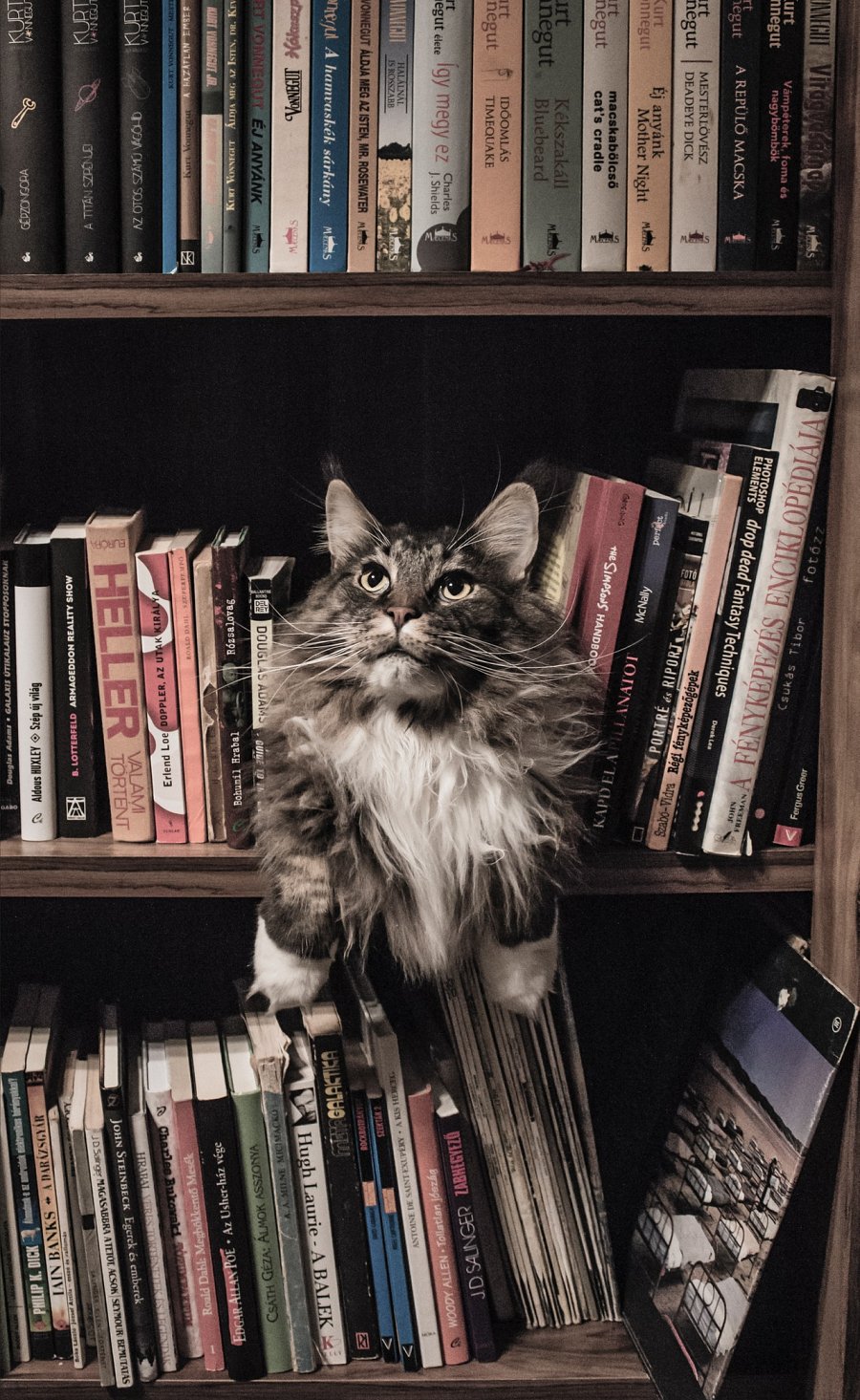 Posiadanie zarówno psa jak i kota wymaga od właściciela ciągłego opiekowania się danym zwierzęciem i spełnienia wszystkich jego potrzeb. Między innymi takich jak karmienie, wyprowadzania na spacer w przypadku psów oraz codzienna zabawa. Pamiętajmy także, że zarówno pies jak i kot w naszym mieszkaniu czy domu będzie spędzał większość swojego zwierzęcego życia. Zatem jak urządzić mieszkanie przyjazne dla zwierząt? Konieczne jest wydzielenie zwierzęcej przestrzeni, w której umieścimy legowisko. Dobrym pomysłem jest umieszczenie go blisko drzwi wejściowych. Dodatkowo pamiętajmy o tym by zabezpieczyć wszelkie kable elektryczne, które nasze zwierzęta mogą podgryzać. Jeżeli twój dom lub mieszkanie posiadają balkon zabezpieczyć go specjalną siatką. Pamiętajmy, że zwierzęta lubią gryźć oraz rysować przedmioty w naszych wnętrzach, dlatego idealną podłogą w domu, w którym są zwierzęta będą płytki lub winylowe i drewniane panele podłogowe o wysokiej klasie ścieralności.